Meeting of the General Committee held on Saturday, 16th July, 1932.Mr. Wm. Roberts, in the chair, also present Miss G. Montgomery, Professor C. Boyle, Comm. W.R. Hodder, Major T.P. Morgan, Messrs. T. O’Sullivan, P. Crowley, T.J. Spillane, D. Cronin, W. Desmond, T.D., D. Ross, A. Mullins, J. Daly, V.S., C.V. Good, P.J. O’Connell, E. Wall, T. McGrath, J. O’Regan, F.G. Hayes, J. Henderson, D. Hurley, and A. Morrison, Hon. Secretary.The minutes of the last meeting were read & signed.A letter was read from Mrs. T.J. Burton, thanking the Committee for their vote of sympathy and the Secretary was ordered to insert same in the Minutes: - ‘’Dear Sir, I beg to tender to the Members of the Munster Agricultural Society my thanks for their vote of sympathy in my recent sad bereavement.                                                                                      M. Burton (signed)’’ The following were elected Members: - Mrs.  H.L. Williams Ballyvourney; Miss E.M. Wood; Mrs. M.D. Hosford, Lehenagh; Messrs. F.L. Dooly, Cork; D. Crowley, Ovens; C. Kelleher; S. O’Leary, Ballygarvan, H.S. Harrington, Killarney, J.P. Howard, Crookstown, J. Deannely, Cork; J.A. Wood, Ballinhassig.On the motion of Mr.  Daly, seconded by Mr. Desmond, the dates for 1933 Shows were approved of as follows: - Spring Show - February 22nd + 23rd; Summer Show –June 28th + 29th Reference was made by Major Morgan, Mr. Mullins + Mr. Hayes to several matters relating to jumping competitions. General arrangements & the question of recovery portion of the Grand Stand for members. All referred to the Show Committee. On the motion of Mr. P. Crowley seconded by Mr. F. Hayes the cheques as recommended by the Finance Committee and as appears on pages 223-24 were passed.                                                             Wm. Roberts                                                               20.8.32 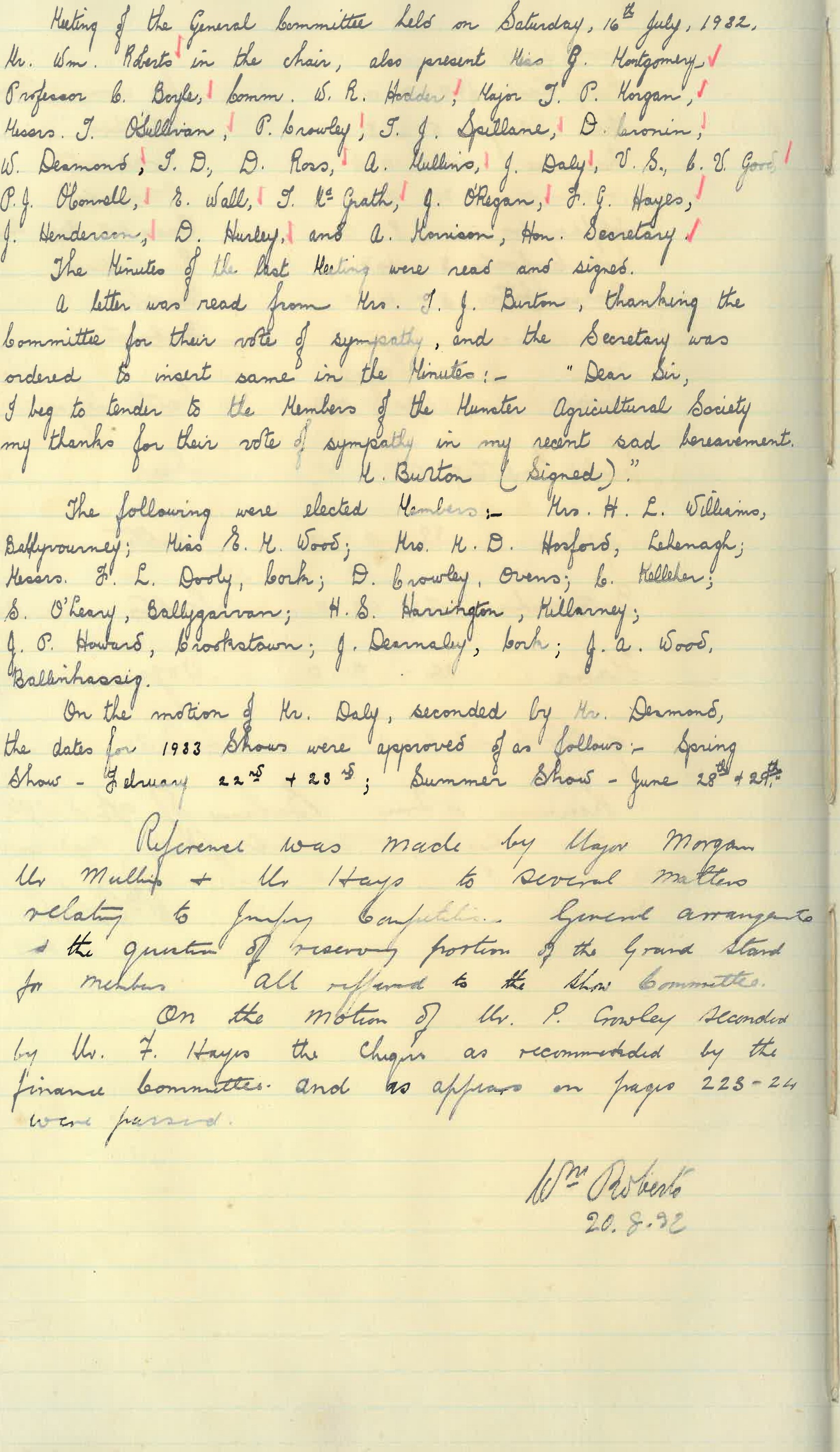 